ПРИЛОЖЕНИЕ № 2к решению Совета Новотитаровского сельского поселения Динского районаот 10.02.2014 № 280-56/02Графическое изображение схемы многомандатных избирательных округов для проведения  выборов депутатов Совета Новотитаровского сельского поселения Динского района 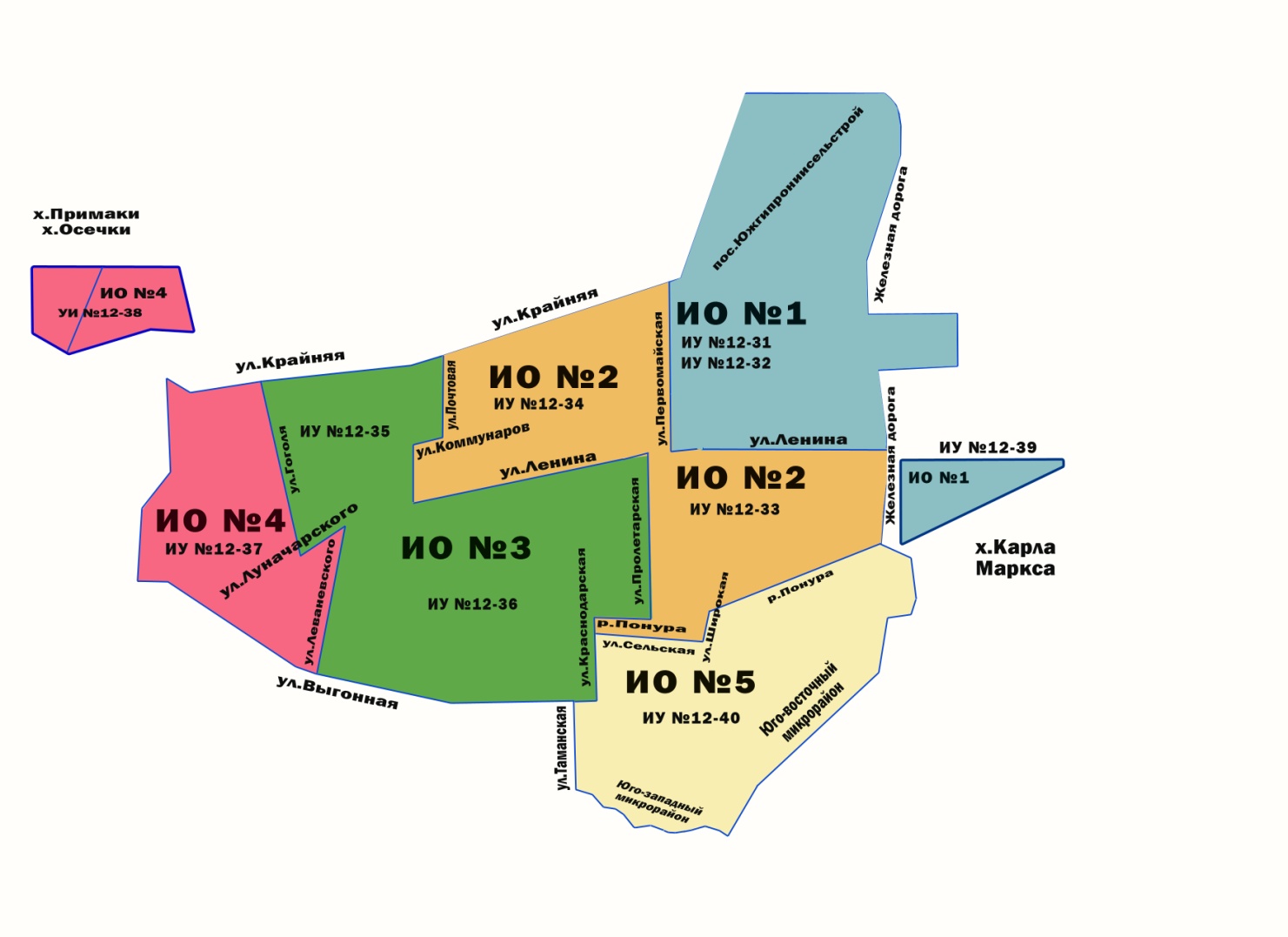 